Республика КарелияСовет Пряжинского городского поселения				         LII заседание IV созыва                                                              РЕШЕНИЕ « 27» октября 2021 года                                                                               № 216 пгт ПряжаО  назначении  публичных  слушаний	В соответствии со статьей 5.1, 24, 31, 32 Градостроительного кодекса Российской Федерации от 29.12.2004 года №190-ФЗ, Федеральным законом  от 06.10.2003 года № 131-ФЗ «Об общих принципах организации местного самоуправления в Российской Федерации», Уставом Пряжинского городского поселения, решением II заседания Совета Пряжинского городского поселения IV созыва от 25 октября 2018 года № 13 «Об утверждении Порядка организации и проведения публичных слушаний и общественных обсуждений на территории Пряжинского городского поселения, решением Совета Пряжинского городского поселения от 18 ноября 2020 года № 154 «О передаче органами Пряжинского городского поселения на 2021 год осуществление части полномочий по решению вопросов местного значения на уровень органов местного самоуправления Пряжинского национального муниципального района» 		              Совет Пряжинского городского поселенияРЕШИЛ:1. Назначить проведение публичных слушаний по проектам Генерального плана и Правил землепользования и застройки  Пряжинского городского поселения на  22 декабря 2021 года  в 16 час. 00 мин. в МБУ «Пряжинский Центр досуга и творчества» по адресу: пгт Пряжа, ул. Советская, д. 58.  2.  Распространить действие решения XXIII заседания IV созыва Совета Пряжинского городского поселения от 20 декабря 2019 года № 101 «Об утверждении Порядка учета предложений и Порядка участия граждан в обсуждении проекта внесения изменений в Устав Пряжинского городского поселения» на организацию и проведение публичных слушаний по проектам Генерального плана и Правил землепользования и застройки  Пряжинского городского поселения. 3. Поручить Главе Пряжинского городского поселения: - произвести официальное опубликование настоящего решения в районной газете «Наша жизнь» с одновременным опубликованием порядка учета предложений и порядка участия граждан в обсуждении проекта, утвержденного решением XXIII заседания IV созыва Совета Пряжинского городского поселения от 20 декабря 2019 года № 101;- разместить настоящее решение и проекты Генерального плана и правил землепользования Пряжинского городского поселения на официальном Интернет-сайте Пряжинского городского поселения  http://adm-priaza.ru/  в разделе: Главная страница - Публичные слушания – 2021;-  организовать экспозицию демонстрационных материалов проектов Генерального плана и Правил землепользования и застройки Пряжинского городского  поселения  по  адресу:  пгт  Пряжа, ул. Советская, д. 105,     с 10.00 час.  до 17.00  час,  перерыв с 13.00 час.  до 14.00 час. (понедельник - четверг),  с 10.00 час.  до 16.00 час,  перерыв  с 13.00 час.  до 14.00 час (пятница).4. Предложения и замечания по проектам Генерального плана и Правил землепользования и застройки  Пряжинского городского поселения необходимо направлять в администрацию Пряжинского городского поселения по адресу: пгт Пряжа, ул. Советская, д. 105 или на адрес электронной почты Администрации Пряжинского национального муниципального района: priagad@yandex.ru  до 15 декабря 2021 года  (включительно). Предложения и замечания, поступившие в  Администрацию Пряжинского городского поселения в письменной форме, передаются в Администрацию Пряжинского национального муниципального района в течение  трех дней по окончанию срока приема заявлений, установленного настоящим решением.5. Направить настоящее решение в Администрацию Пряжинского национального муниципального района  для размещения его на официальном Интернет-сайте Пряжинского национального муниципального района http://pryazha.org/  в разделе: Главная - Деятельность - Градостроительная деятельность и земельные отношения - Публичные слушания, а также размещения  проектов Генерального плана и Правил землепользования и застройки Пряжинского городского поселения. 6.  Возложить контроль за настоящим решением на постоянную комиссию по благоустройству, жилищно-коммунальному хозяйству, земельным отношениям.Председатель Совета Пряжинского городского поселения	                                                               Т.Н. Изотова	Разослать:  дело -3, АПНМР – 1, прокуратура – 1, редакция газеты «Наша жизнь» -1, постоянная комиссии – 1,  обнародование – 3.   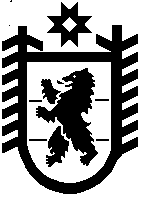 